Об  утверждении Административного регламента предоставления администрацией сельского поселения Большая Дергуновка муниципального района Большеглушицкий Самарской области муниципальной услуги «Выдача разрешения на выполнение авиационных работ, парашютных прыжков, демонстративных  полетов воздушных судов, полетов беспилотных летательных аппаратов, подъемов привязных аэростатов над  населенными пунктами сельского поселения Большая Дергуновка муниципального района Большеглушицкий Самарской области, а также посадки (взлета) на расположенные в границах населенных пунктов сельского поселения Большая Дергуновка муниципального района Большеглушицкий Самарской области площадки, сведения о которых не опубликованы в документах аэронавигационной информации»  В соответствии с Федеральным законом от 27.07.2010 г. № 210-ФЗ «Об организации предоставления государственных и муниципальных услуг», Постановлением Правительства РФ от 11.03.2010 N 138 "Об утверждении Федеральных правил использования воздушного пространства Российской Федерации", постановлением администрации сельского поселения Большая Дергуновка муниципального района Большеглушицкий Самарской области от 20.06.2018 г. № 78 «Об утверждении Порядка разработки и утверждения административных  регламентов предоставления муниципальных услуг», руководствуясь Уставом сельского поселения Большая Дергуновка муниципального района Большеглушицкий Самарской области, администрация сельского поселения Большая Дергуновка муниципального района Большеглушицкий Самарской областиПОСТАНОВЛЯЕТ:1. Утвердить прилагаемый Административный регламент предоставления администрацией сельского поселения Большая Дергуновка муниципального района Большеглушицкий Самарской области муниципальной услуги «Выдача разрешения на выполнение авиационных работ, парашютных прыжков, демонстративных  полетов воздушных судов, полетов беспилотных летательных аппаратов, подъемов привязных аэростатов над  населенными пунктами сельского поселения Большая Дергуновка муниципального района Большеглушицкий Самарской области, а также посадки (взлета) на расположенные в границах населенных пунктов сельского поселения Большая Дергуновка муниципального района Большеглушицкий Самарской области площадки, сведения о которых не опубликованы в документах аэронавигационной информации».2. Настоящее постановление вступает в силу после его официального опубликования.3. Опубликовать настоящее постановление в газете «Большедергуновские Вести» и разместить на сайте сельского поселения Большая Дергуновка муниципального района Большеглушицкий Самарской области в сети «Интернет».Глава сельского поселения Большая Дергуновкамуниципального района БольшеглушицкийСамарской области                                                                                В.И. ДыхноПриложениек постановлению администрации сельского поселения Большая Дергуновка муниципального района Большеглушицкий Самарской области«Выдача разрешения на выполнение авиационных работ, парашютных прыжков, демонстративных  полетов воздушных судов, полетов беспилотных летательных аппаратов, подъемов привязных аэростатов над  населенными пунктами сельского поселения Большая Дергуновка муниципального района Большеглушицкий Самарской области, а также посадки (взлета) на расположенные в границах населенных пунктов сельского поселения Большая Дергуновка муниципального района Большеглушицкий Самарской области площадки, сведения о которых не опубликованы в документах аэронавигационной информации»от _________________2018 г. №_________Административный регламентпредоставления администрацией сельского поселения Большая Дергуновка муниципального района Большеглушицкий Самарской области муниципальной услуги «Выдача разрешения на выполнение авиационных работ, парашютных прыжков, демонстративных  полетов воздушных судов, полетов беспилотных летательных аппаратов, подъемов привязных аэростатов над  населенными пунктами сельского поселения Большая Дергуновка муниципального района Большеглушицкий Самарской области, а также посадки (взлета) на расположенные в границах населенных пунктов сельского поселения Большая Дергуновка муниципального района Большеглушицкий Самарской области площадки, сведения о которых не опубликованы в документах аэронавигационной информации»I.	Общие положения1.1. Административный регламент предоставления администрацией сельского поселения Большая Дергуновка муниципального района Большеглушицкий Самарской области муниципальной услуги «Выдача разрешения на выполнение авиационных работ, парашютных прыжков, демонстративных полетов воздушных судов, полетов беспилотных летательных аппаратов, подъемов привязных аэростатов над  населенными пунктами сельского поселения Большая Дергуновка муниципального района Большеглушицкий Самарской области, а также посадки (взлета) на расположенные в границах населенных пунктов сельского поселения Большая Дергуновка муниципального района Большеглушицкий Самарской области площадки, сведения о которых не опубликованы в документах аэронавигационной информации» (далее соответственно – Административный регламент, муниципальная услуга) разработан в целях повышения качества и доступности предоставления муниципальной услуги, определяет последовательность и сроки выполнения административных процедур при предоставлении муниципальной услуги, требования к порядку их выполнения, формы контроля за предоставлением муниципальной услуги, порядок обжалования заявителями действий (бездействия) и решений, осуществляемых и принятых в ходе исполнения муниципальной услуги. 1.2.Получателями муниципальной услуги являются физические и юридические лица, наделенные в установленном порядке правом на осуществление деятельности по использованию воздушного пространства (пользователи воздушного пространства) и обратившиеся в Администрацию сельского поселения Большая Дергуновка муниципального района Большеглушицкий Самарской областис заявлением о предоставлении муниципальной услуги (далее – заявители).С заявлениями о предоставлении муниципальной услуги от имени заявителей, могут обратиться их уполномоченные представители при предоставлении документа, подтверждающего полномочия на осуществление действий от имени заявителя.1.3. Порядок информирования о правилах предоставления муниципальной услуги.Информирование о правилах предоставления муниципальной услуги осуществляют администрация сельского поселения Большая Дергуновка муниципального района Большеглушицкий Самарской области (далее – администрация), многофункциональные центры предоставления государственных и муниципальных услуг (МФЦ).1.3.1. Местонахождение администрации: 446190, Самарская область, Большеглушицкий район, село Большая Дергуновка, ул. Советская, д.99. График работы администрации (время местное):Понедельник – пятница с 8.00 до 16.12,Перерыв – 12.00 до 13.00Суббота и воскресенье выходные дни.Справочные телефоны администрации:Тел.:  8(84673)64-5-75Адрес официального сайта администрации: http://adm-dergunovka.ru .Адрес электронной почты администрации: dergynovka@mail.ru .1.3.2. Информация о местонахождении, графике работы и справочных телефонах администрации, а также о порядке предоставления муниципальной услуги и перечне документов, необходимых для ее получения, размещается:на официальном интернет-сайте администрации: http://adm-dergunovka.ru.в федеральной государственной информационной системе «Единый портал государственных и муниципальных услуг  (далее – Единый портал государственных и муниципальных услуг) в региональной системе Единого портала государственных и муниципальных услуг «Портал государственных и муниципальных услуг Самарской области» (далее – Региональный портал) www.rgu.samregion.ru;на информационных стендах в помещении приема заявлений в администрации;по указанным в предыдущем пункте номерам телефонов администрации.Информация о местах нахождения и графике работы МФЦ, находящихся на территории Самарской области, адресах электронной почты и официальных сайтов МФЦ приведена в сети Интернет по адресу: www.мфц63.рф1.3.3. Информирование о правилах предоставления муниципальной услуги могут проводиться в следующих формах:индивидуальное личное консультирование;индивидуальное консультирование по почте (по электронной почте);индивидуальное консультирование по телефону;публичное письменное информирование;публичное устное информирование.1.3.4. При индивидуальном личном консультировании время ожидания лица, заинтересованного в получении консультации, не может превышать 15 минут.Индивидуальное личное консультирование одного лица должностным лицом администрации не может превышать 20 минут.В случае если для подготовки ответа требуется время, превышающее 
20 минут, должностное лицо администрации, осуществляющее индивидуальное личное консультирование, может предложить лицу, обратившемуся за консультацией, обратиться за необходимой информацией в письменном виде либо назначить другое удобное для обратившегося за консультацией лица время для индивидуального личного консультирования.1.3.5. При индивидуальном консультировании по почте 
(по электронной почте) ответ на обращение лица, заинтересованного 
в получении консультации, направляется либо по почте, либо 
по электронной почте на указанный адрес (адрес электронной почты) обратившегося за консультацией лица в десятидневный срок со дня регистрации обращения.1.3.6. При индивидуальном консультирование по телефону ответ 
на телефонный звонок должен начинаться с информации 
о наименовании органа, в который позвонил гражданин, фамилии, имени, отчестве (последнее – при наличии) и должности должностного лица, осуществляющего индивидуальное консультирование по телефону.Время разговора не должно превышать 10 минут.В том случае, если должностное лицо администрации, осуществляющее консультирование по телефону, не может ответить на вопрос, связанный с предоставлением муниципальной услуги, по существу, оно обязано проинформировать позвонившее лицо об организациях либо структурных подразделениях администрации, которые располагают необходимыми сведениями.1.3.7. Публичное письменное информирование осуществляется путем размещения информационных материалов на стендах в местах предоставления муниципальной услуги, публикации информационных материалов в средствах массовой информации, размещения информационных материалов на официальном сайте администрации и на Едином портале государственных и муниципальных услуг и Региональном портале.1.3.8. Публичное устное информирование осуществляется уполномоченным должностным лицом администрации с привлечением средств массовой информации.1.3.9. Должностное лицо не вправе осуществлять консультирование обратившихся за консультацией лиц, выходящее за рамки информирования 
о стандартных процедурах и условиях предоставления муниципальной услуги и влияющее прямо или косвенно на индивидуальные решения обратившихся за консультацией лиц.Должностные лица администрации, участвующие в предоставлении муниципальной услуги, при ответе на обращения граждан и организаций обязаны:уважительно относиться к лицам, обратившимся за консультацией. Во время личного консультирования и консультирования по телефону необходимо произносить слова четко, избегать параллельных разговоров с окружающими людьми и не прерывать разговор по причине поступления звонка на другой аппарат. В конце личного консультирования и консультирования по телефону должностное лицо администрации, осуществляющее консультирование, должно кратко подвести итоги и перечислить меры, которые надо принять (кто именно, когда и что должен сделать) в целях предоставления муниципальной услуги;давать в простой, доступной форме ответы на письменные обращения при осуществлении консультирования по почте (по электронной почте), содержащие ответы на поставленные вопросы, должность, фамилию и инициалы должностного лица администрации, подписавшего ответ, номер телефона и фамилию исполнителя (должностного лица администрации, подготовившего ответ).Должностное лицо администрации не вправе осуществлять консультирование обратившихся за консультацией лиц, выходящее за рамки информирования о стандартных процедурах и условиях предоставления муниципальной услуги и влияющее прямо или косвенно на индивидуальные решения обратившихся за консультацией лиц.1.3.10. На стендах в местах предоставления муниципальной услуги размещаются следующие информационные материалы:исчерпывающая информация о порядке предоставления муниципальной услуги (в том числе блок-схема, наглядно отображающая алгоритм прохождения административных процедур);извлечения из текста настоящего Административного регламента и приложения к нему;исчерпывающий перечень органов государственной власти, органов местного самоуправления, участвующих в предоставлении муниципальной услуги, с указанием предоставляемых ими документов;последовательность обращения в органы государственной власти, органы местного самоуправления, участвующие в предоставлении муниципальной услуги;месторасположение, график (режим) работы, номера телефонов, адреса официальных сайтов в сети Интернет и электронной почты органов, в которых заинтересованные лица могут получить документы, необходимые для предоставления муниципальной услуги; схема размещения должностных лиц администрации и режим приема ими лиц, заинтересованных в получении консультации, заявителей; номера кабинетов, фамилии, имена, отчества (последние – при наличии) и должности соответствующих должностных лиц;извлечения из нормативных правовых актов по наиболее часто задаваемым вопросам;перечень документов, представляемых заявителем, и требования, предъявляемые к этим документам;формы документов для заполнения, образцы заполнения документов;информация о плате за муниципальную услугу;перечень оснований для отказа в предоставлении муниципальной услуги;порядок обжалования решения, действий или бездействия должностных лиц администрации, участвующих в предоставлении муниципальной услуги.Тексты перечисленных информационных материалов печатаются удобным для чтения шрифтом (размер не менее 14), без исправлений, наиболее важные места выделяются полужирным шрифтом.1.3.11. На официальном сайте администрации  в сети Интернет размещаются следующие информационные материалы:полное наименование и полный почтовый адрес администрации;справочные телефоны, по которым можно получить консультацию о правилах предоставления муниципальной услуги;адрес электронной почты администрации;полный текст настоящего Административного регламента с приложениями к нему; информационные материалы, содержащиеся на стендах в местах предоставления муниципальной услуги.1.3.12. На Едином портале государственных и муниципальных услуг и Региональном портале размещается информация:полное наименование и полный почтовый адрес администрации;справочные телефоны, по которым можно получить консультацию по порядку предоставления муниципальной услуги;адрес электронной почты администрации;порядок получения информации заинтересованными лицами по вопросам предоставления муниципальной услуги, сведений о результате предоставления муниципальной услуги.2. Стандарт предоставления муниципальной услуги2.1. Наименование муниципальной услуги: Выдача разрешения на выполнение авиационных работ, парашютных прыжков, демонстративных  полетов воздушных судов, полетов беспилотных летательных аппаратов, подъемов привязных аэростатов над  населенными пунктами сельского поселения Большая Дергуновка муниципального района Большеглушицкий Самарской области, а также посадки (взлета) на расположенные в границах населенных пунктов сельского поселения Большая Дергуновка муниципального района Большеглушицкий Самарской области площадки, сведения о которых не опубликованы в документах аэронавигационной информации».2.2. Наименование органа местного самоуправления, предоставляющего муниципальную услугу: администрация сельского поселения Большая Дергуновка муниципального района Большеглушицкий Самарской области.  Предоставление муниципальной услуги осуществляется в МФЦ
в части приема документов, необходимых для предоставления муниципальной услуги, доставки документов в администрацию и выдачи результата предоставления муниципальной услуги.При предоставлении муниципальной услуги осуществляется взаимодействие с:Федеральным агентством воздушного транспорта;Управлением Федеральной налоговой службы Российской Федерации по Самарской области;территориальным органом федерального органа исполнительной власти, осуществляющего функции по оказанию государственных услуг и управлению государственным имуществом в сфере воздушного транспорта (гражданской авиации), использования воздушного пространства Российской Федерации.2.3. Результатом предоставления муниципальной услуги являются:Выдача заявителю разрешения на выполнение авиационных работ, парашютных прыжков, демонстрационных полетов воздушных судов, полетов беспилотных летательных аппаратов, подъемов привязных аэростатов над населенными пунктами сельского поселения Большая Дергуновка муниципального района Большеглушицкий Самарской области, а также посадки (взлета) на расположенные в границах населенных пунктов сельского поселения Большая Дергуновка муниципального района Большеглушицкий Самарской области, сведения о которых не опубликованы в документах аэронавигационной информации  (далее - разрешение). Направление (выдача) решения об отказе в предоставлении муниципальной услуги.2.4.  Документ, подтверждающий предоставление муниципальной услуги (в том числе отказ в предоставлении муниципальной услуги) выдается лично заявителю (представителю заявителя) в форме документа на бумажном носителе либо направляется заявителю (представителю заявителя) в форме документа на бумажном носителе почтовым отправлением, по электронной почте.Способ получения документа, подтверждающего предоставление муниципальной услуги (отказ в предоставлении муниципальной услуги), указывается заявителем в заявлении.2.5. Срок предоставления муниципальной услуги не может превышать 30 дней со дня получения заявления о выдаче разрешения.2.6.  Правовые основания предоставления муниципальной услуги:Воздушный кодекс Российской Федерации; Постановление Правительства Российской Федерации от 11.03.2010 N 138 "Об утверждении Федеральных правил использования воздушного пространства Российской Федерации";- Административный регламент.2.7.  Исчерпывающий перечень документов, необходимых в соответствии с нормативнымиправовыми актами для предоставления муниципальной услуги, подлежащих представлению заявителем.Документы, указанные в настоящем пункте Административного регламента, представляются заявителем в зависимости от планируемого к выполнению вида авиационной деятельности в виде заверенных копий (за исключением заявлений). На указанных копиях документов на каждом листе такого документа заявителем проставляются: отметка "копия верна"; подпись с расшифровкой; печать (для юридических лиц, индивидуальных предпринимателей).2.7.1. Для получения разрешения заявителями, использующими легкие гражданские воздушные суда авиации общего назначения либо сверхлегкие гражданские воздушные суда авиации общего назначения:2.7.1.1. на выполнение авиационных работ:1) заявление, составленное по форме согласно приложению 1 к настоящему Административному регламенту, с указанием типа, государственного (регистрационного) опознавательного знака, заводского номера (при наличии) и принадлежности воздушного судна, периода и места выполнения авиационной деятельности;2) устав юридического лица, если заявителем является юридическое лицо;3) документ, удостоверяющий личность в соответствии с действующим законодательством, если заявителем является физическое лицо/индивидуальный предприниматель;4) договор обязательного страхования в соответствии с Воздушным кодексом Российской Федерации или копии полисов (сертификатов) к данным договорам;5) проект порядка выполнения авиационных работ либо раздел Руководства по производству полетов, включающий в себя особенности выполнения заявленных видов авиационных работ;6) договор с третьим лицом на выполнение заявленных авиационных работ;7) правоустанавливающий документ на воздушное судно, в случае если сведения о регистрации воздушного судна отсутствуют в Едином государственном реестре прав на воздушные суда и сделок с ними (далее - ЕГРП). В случае если воздушное судно находится в долевой собственности, - документ, подтверждающий согласие всех участников собственности на пользование заявителем воздушным судном;8) документы, подтверждающие полномочия лица, подписавшего заявление.2.7.1.2. на выполнение парашютных прыжков:1) заявление, составленное по форме согласно приложению 1 к настоящему Административному регламенту, с указанием типа, государственного (регистрационного) опознавательного знака, заводского номера (при наличии) и принадлежности воздушного судна, периода и места выполнения авиационной деятельности;2) устав юридического лица, если заявителем является юридическое лицо;3) документ, удостоверяющий личность в соответствии с действующим законодательством, если заявителем является физическое лицо/индивидуальный предприниматель;4) договор обязательного страхования в соответствии с Воздушным кодексом Российской Федерации или копии полисов (сертификатов) к данным договорам;5) проект порядка выполнения десантирования парашютистов с указанием времени, места, высоты выброски и количества подъемов воздушного судна;6) правоустанавливающий документ на воздушное судно, в случае если сведения о регистрации воздушного судна отсутствуют в ЕГРП. В случае если воздушное судно находится в долевой собственности, - документ, подтверждающий согласие всех участников собственности на пользование заявителем воздушным судном;7) документы, подтверждающие полномочия лица, подписавшего заявление. 2.7.1.3. на выполнение подъемов привязных аэростатов:1) заявление, составленное по форме согласно приложению 1 к настоящему Административному регламенту, с указанием типа, государственного (регистрационного) опознавательного знака, заводского номера (при наличии) и принадлежности воздушного судна, периода и места выполнения авиационной деятельности;2) устав юридического лица, если заявителем является юридическое лицо;3) документ, удостоверяющий личность в соответствии с действующим законодательством, если заявителем является физическое лицо/индивидуальный предприниматель;4) договор обязательного страхования в соответствии с Воздушным кодексом Российской Федерации или копии полисов (сертификатов) к данным договорам;5) проект порядка выполнения подъемов привязных аэростатов с указанием времени, места, высоты подъема привязных аэростатов в случае осуществления подъемов на высоту свыше 50 метров;6) правоустанавливающий документ на воздушное судно, в случае если сведения о регистрации воздушного судна отсутствуют в ЕГРП. В случае если воздушное судно находится в долевой собственности, - документ, подтверждающий согласие всех участников собственности на пользование заявителем воздушным судном;7) документы, подтверждающие полномочия лица, подписавшего заявление.2.7.2. Для получения разрешения заявителями, осуществляющими деятельность в области гражданской авиации и имеющими сертификат (свидетельство) эксплуатанта для осуществления коммерческих воздушных перевозок/сертификат (свидетельство) эксплуатанта на выполнение авиационных работ/свидетельство эксплуатанта авиации общего назначения:2.7.2.1. на выполнение авиационных работ:1) заявление, составленное по форме согласно приложению 1 к настоящему Административному регламенту, с указанием типа, государственного (регистрационного) опознавательного знака, заводского номера (при наличии) и принадлежности воздушного судна, периода и места выполнения авиационной деятельности;2) устав юридического лица, если заявителем является юридическое лицо;3) документ, удостоверяющий личность в соответствии с действующим законодательством, если заявителем является физическое лицо/индивидуальный предприниматель;4) договор обязательного страхования в соответствии с Воздушным кодексом Российской Федерации или копии полисов (сертификатов) к данным договорам;5) проект порядка выполнения авиационных работ либо раздел Руководства по производству полетов, включающий в себя особенности выполнения заявленных видов авиационных работ;6) договор с третьим лицом на выполнение заявленных авиационных работ;7) правоустанавливающий документ на воздушное судно, в случае если сведения о регистрации воздушного судна отсутствуют в ЕГРП. В случае если воздушное судно находится в долевой собственности, - документ, подтверждающий согласие всех участников собственности на пользование заявителем воздушным судном;8) документы, подтверждающие полномочия лица, подписавшего заявление.2.7.2.2. на выполнение парашютных прыжков:1) заявление, составленное по форме согласно приложению 1 к настоящему Административному регламенту, с указанием типа, государственного (регистрационного) опознавательного знака, заводского номера (при наличии) и принадлежности воздушного судна, периода и места выполнения авиационной деятельности;2) устав юридического лица, если заявителем является юридическое лицо;3) документ, удостоверяющий личность в соответствии с действующим законодательством, если заявителем является физическое лицо/индивидуальный предприниматель;4) договор обязательного страхования в соответствии с Воздушным кодексом Российской Федерации или копии полисов (сертификатов) к данным договорам;5) проект порядка выполнения десантирования парашютистов с указанием времени, места, высоты выброски и количества подъемов воздушного судна;6) правоустанавливающий документ на воздушное судно, в случае если сведения о регистрации воздушного судна отсутствуют в ЕГРП. В случае если воздушное судно находится в долевой собственности, - документ, подтверждающий согласие всех участников собственности на пользование заявителем воздушным судном;7) документы, подтверждающие полномочия лица, подписавшего заявление.2.7.2.3. на выполнение подъемов привязных аэростатов:1) заявление, составленное по форме согласно приложению 1 к настоящему Административному регламенту, с указанием типа, государственного (регистрационного) опознавательного знака, заводского номера (при наличии) и принадлежности воздушного судна, периода и места выполнения авиационной деятельности;2) устав юридического лица, если заявителем является юридическое лицо;3) документ, удостоверяющий личность в соответствии с действующим законодательством, если заявителем является физическое лицо/индивидуальный предприниматель;4) договор обязательного страхования в соответствии с Воздушным кодексом Российской Федерации или копии полисов (сертификатов) к данным договорам;5) проект порядка выполнения подъемов привязных аэростатов с указанием времени, места, высоты подъема привязных аэростатов в случае осуществления подъемов на высоту свыше 50 метров;6) правоустанавливающий документ на воздушное судно, в случае если сведения о регистрации воздушного судна отсутствуют в ЕГРП. В случае если воздушное судно находится в долевой собственности, - документ, подтверждающий согласие всех участников собственности на пользование заявителем воздушным судном;7) документы, подтверждающие полномочия лица, подписавшего заявление.2.7.3. Для получения разрешения на выполнение авиационной деятельности заявителями, относящимися к государственной авиации:2.7.3.1. на выполнение авиационных работ:1) заявление, составленное по форме согласно приложению 1 к настоящему Административному регламенту, с указанием типа, государственного (регистрационного) опознавательного знака, заводского номера (при наличии) и принадлежности воздушного судна, периода и места выполнения авиационной деятельности;2) документ, подтверждающий годность заявленного воздушного судна к эксплуатации (выписка из формуляра воздушного судна с записью о годности к эксплуатации);3) приказ о допуске командиров воздушных судов к полетам;4) порядок (инструкция), в соответствии с которым (ой) заявитель планирует выполнять заявленные авиационные работы.2.7.3.2. на выполнение парашютных прыжков:1) заявление, составленное по форме согласно приложению 1 к настоящему Административному регламенту, с указанием типа, государственного (регистрационного) опознавательного знака, заводского номера (при наличии) и принадлежности воздушного судна, периода и места выполнения авиационной деятельности;2) документ, подтверждающий годность заявленного воздушного судна к эксплуатации (выписка из формуляра воздушного судна с записью о годности к эксплуатации);3) приказ о допуске командиров воздушных судов к полетам;4) положение об организации Парашютно-десантной службы на базе заявителя.2.7.3.3. на выполнение подъемов привязных аэростатов:1) заявление, составленное по форме согласно приложению 1 к настоящему Административному регламенту, с указанием типа, государственного (регистрационного) опознавательного знака, заводского номера (при наличии) и принадлежности воздушного судна, периода и места выполнения авиационной деятельности;2) документ, подтверждающий годность заявленного воздушного судна к эксплуатации (выписка из формуляра воздушного судна с записью о годности к эксплуатации);3) приказ о допуске командиров воздушных судов к полетам;4) проект порядка выполнения подъемов привязных аэростатов с указанием времени, места, высоты подъема привязных аэростатов в случае осуществления подъемов на высоту свыше 50 метров.2.8. Исчерпывающий перечень документов, необходимых в соответствии с нормативными правовыми актами для предоставления муниципальной услуги и услуг, которые являются необходимыми и обязательными для предоставления муниципальной услуги, которые находятся в распоряжении исполнительных органов, федеральных органов исполнительной власти и органов государственных внебюджетных фондов и органов местного самоуправления, подведомственных им организаций и иных организаций, и которые заявитель вправе представить:выписка из ЕГРЮЛ (сведения, содержащиеся в ЕГРЮЛ, предоставляются налоговым органом в соответствии с приказом Министерства финансов Российской Федерации от 15.01.2015 N 5н "Об утверждении Административного регламента предоставления Федеральной налоговой службой государственной услуги по предоставлению сведений и документов, содержащихся в Едином государственном реестре юридических лиц и Едином государственном реестре индивидуальных предпринимателей");выписка из ЕГРИП (сведения, содержащиеся в ЕГРИП, предоставляются налоговым органом в соответствии с приказом Министерства финансов Российской Федерации от 15.01.2015 N 5н "Об утверждении Административного регламента предоставления Федеральной налоговой службой государственной услуги по предоставлению сведений и документов, содержащихся в Едином государственном реестре юридических лиц и Едином государственном реестре индивидуальных предпринимателей");положительное заключение территориального органа федерального органа исполнительной власти, осуществляющего функции по оказанию государственных услуг и управлению государственным имуществом в сфере воздушного транспорта (гражданской авиации), использования воздушного пространства Российской Федерации о возможности использования воздушного пространства заявителем (предоставляется посредством направления запроса в СЗ МТУ ВТ ФАВТ);выписка из ЕГРП (содержащая общедоступные сведения о зарегистрированных правах на воздушные суда и сделок с ними) (предоставляется ФАВТ в соответствии с Федеральным законом от 14.03.2009 N 31-ФЗ "О государственной регистрации прав на воздушные суда и сделок с ними", постановлением Правительства Российской Федерации от 28.11.2009 N 958 "Об утверждении Правил ведения Единого государственного реестра прав на воздушные суда и сделок с ними", приказом Минтранса России от 06.05.2013 N 170 "Об утверждении Административного регламента Федерального агентства воздушного транспорта предоставления государственной услуги по государственной регистрации прав на воздушные суда и сделок с ними");сертификат (свидетельство) эксплуатанта на выполнение авиационных работ вместе с приложением к нему/сертификат (свидетельство) эксплуатанта для осуществления коммерческих воздушных перевозок вместе с приложением к нему/свидетельство эксплуатанта авиации общего назначения вместе с приложением к нему (выдается территориальным органом уполномоченного органа в области гражданской авиации в соответствии с приказом Минтранса России от 23.12.2009 N 249 "Об утверждении Федеральных авиационных правил "Требования к проведению обязательной сертификации физических лиц, юридических лиц, выполняющих авиационные работы. Порядок проведения сертификации").Непредставление заявителем указанных документов не является основанием для отказа заявителю в предоставлении муниципальной услуги.2.9. Специалисту Администрации  запрещено требовать от заявителя:представления документов и информации или осуществления действий, представление или осуществление которых не предусмотрено нормативными правовыми актами, регулирующими отношения, возникающие в связи с предоставлением муниципальной услуги;представления документов и информации, которые в соответствии с нормативными правовыми актами Российской Федерации, нормативными правовыми актами Самарской области и муниципальными правовыми актами находятся в распоряжении государственных органов, иных государственных органов, органов местного самоуправления и (или) подведомственных государственным органам организаций, участвующих в предоставлении услуги, за исключением документов, указанных в части 6 статьи 7 от 27.07.2010 N 210-ФЗ "Об организации предоставления государственных и муниципальных услуг".2.10. Исчерпывающий перечень оснований для отказа в приеме документов, необходимых для предоставления муниципальной услуги.Основания для отказа в приеме документов, необходимых для предоставления муниципальной услуги, действующим законодательством не предусмотрены.2.11. Исчерпывающий перечень оснований для приостановления предоставления муниципальной услуги или отказа в предоставлении муниципальной услуги.Основанием для отказа в предоставлении муниципальной услуги является:- обращение за предоставлением муниципальной услуги лица, не являющегося получателем муниципальной услуги в соответствии с настоящим Административным регламентом;- заявителем представлен неполный комплект документов, указанных в настоящем Административном регламенте в качестве документов, подлежащих обязательному представлению заявителем;- представленные документы содержат недостоверные и (или) противоречивые сведения;- отсутствие положительных заключений (согласований) государственных органов и организаций в порядке межведомственного взаимодействия в соответствии с настоящим Административным регламентом.Основания для приостановления предоставления муниципальной услуги действующим законодательством не предусмотрены.2.12. Перечень услуг, которые являются необходимыми и обязательными для предоставления муниципальной услуги, в том числе сведения о документе (документах), выдаваемом (выдаваемых) организациями, участвующими в предоставлении муниципальной услуги.Услуги, которые являются необходимыми и обязательными для предоставления муниципальной, не предусмотрены.2.13. Порядок, размер и основания взимания государственной пошлины или иной платы, взимаемой за предоставление муниципальной услуги.Взимание государственной пошлины или иной платы, взимаемой за предоставление муниципальной услуги, не предусмотрено.Выдача разрешения осуществляется на безвозмездной основе.2.14. Порядок, размер и основания взимания платы за предоставление услуг, необходимых и обязательных для предоставления муниципальной услуги, включая информацию о методиках расчета размера такой платы.Взимание платы за предоставление услуг, необходимых и обязательных для предоставления муниципальной услуги, не предусмотрено.2.15. Максимальный срок ожидания в очереди при подаче документов для предоставления и получения результатов муниципальной услуги составляет 15 минут.2.16. Срок регистрации запроса заявителя о предоставлении муниципальной услуги.Регистрация запроса (заявления) о предоставлении муниципальной услуги, поступившего в письменной форме на личном приеме заявителя или по почте, в электронной форме осуществляется в день его поступления в администрацию. При поступлении в администрацию запроса (заявления) о предоставлении муниципальной услуги в письменной форме в нерабочий или праздничный день, регистрация заявления осуществляется в первый рабочий день, следующий за нерабочим или праздничным днем.2.17. Требования к помещениям, в которых предоставляется муниципальная услуга, к местам ожидания и приема заявителей, размещению и оформлению информации о порядке предоставления муниципальной услуги.Помещение, в котором предоставляется муниципальная услуга, соответствует установленным противопожарным и санитарно-эпидемиологическим правилам и нормативам.Помещения, должны обеспечивать возможность реализации прав инвалидов на предоставление муниципальной услуги. Помещения оборудуются пандусами, лифтами (при необходимости), санитарно-техническими помещениями (доступными для инвалидов), расширенными проходами, позволяющими обеспечить беспрепятственный доступ инвалидов, включая инвалидов, использующих кресла-коляски.Помещение, в котором предоставляется муниципальная услуга, включает места для ожидания, места для информирования заявителей и заполнения необходимых документов, а также места для приема заявителей.Прием заявителей осуществляется Администрацией.Кабинет для приема заявителей должен быть оборудован информационными табличками (вывесками) с указанием:- номера кабинета;- фамилий и инициалов сотрудников Администрации, осуществляющих прием.Место для приема заявителей должно быть снабжено столом, стулом и быть приспособлено для оформления документов.В помещении Администрации должны быть оборудованные места для ожидания приема и возможности оформления документов.Информация, касающаяся предоставления муниципальной услуги, должна располагаться на информационных стендах в Администрации.На стендах размещается следующая информация:- общий режим работы Администрации;- образец заполнения заявления;- перечень документов, необходимых для предоставления муниципальной услуги.Показатели доступности и качества муниципальной услуги, в том числе количество взаимодействия заявителя с должностными лицами при предоставлении муниципальной услуги.Взаимодействие заявителя с должностными лицами при предоставлении муниципальной услуги ограничивается необходимостью подачи заявления и получения результата оказания муниципальной услуги. Иное взаимодействие заявителя с должностными лицами при предоставлении муниципальной услуги не является обязательным условием оказания муниципальной услуги.2.18. Основными показателями доступности и качества муниципальной услуги являются:- высокая степень открытости информации о муниципальной услуге;- удовлетворённость заявителей качеством предоставления муниципальной услуги.- отсутствие поданных в установленном порядке жалоб на решения, действия (бездействие), принятые и осуществленные при предоставлении муниципальной услуги. 3. Состав, последовательность и сроки выполнения административных процедур, требования к порядку их выполнения, в том числе особенности выполнения административных процедур в электронной форме, а также особенности выполнения административных процедур
в многофункциональных центрах3.1. Предоставление муниципальной услуги включает в себя следующие административные процедуры:приём заявления и документов, необходимых для предоставления муниципальной услуги, при личном обращении заявителя;прием документов при обращении по почте либо в электронной форме;прием заявления и документов, необходимых для предоставления муниципальной услуги, на базе МФЦ;формирование и направление межведомственных запросов;принятие решения о предоставлении разрешения либо отказе
в предоставлении муниципальной услуги, выдача (направление) заявителю документов.Блок-схема последовательности действий исполнения муниципальной услуги приведена в приложении  2 к настоящему Административному регламенту. Приём заявления и документов, необходимых для предоставления муниципальной услуги, при личном обращении заявителя3.2. Основанием (юридическим фактом) начала выполнения административной процедуры является обращение заявителя
за предоставлением муниципальной услуги в администрацию
с соответствующим запросом (заявлением) и документами, необходимыми для предоставления муниципальной услуги, указанными в пункте 2.7 настоящего Административного регламента.3.3. Должностным лицом, осуществляющим административную процедуру, является должностное лицо администрации, уполномоченное на прием запроса (заявления) и документов для предоставления муниципальной услуги (далее – должностное лицо, ответственное за прием запроса и документов).3.4. Должностное лицо, ответственное за прием запроса и документов:осуществляет прием запроса (заявления) и документов;проверяет поступившее заявление и прилагаемые документы, на соответствие требованиям пункта 2.7 настоящего Административного регламента, и формирует комплект документов, представленных заявителем;регистрирует запрос (заявление) в журнале регистрации входящих документов. Под регистрацией в журнале регистрации входящих документов понимается как регистрация запроса на бумажном носителе, так и регистрация запроса в используемой в администрации системе электронного документооборота, обеспечивающей сохранность сведений о регистрации документов. Регистрация в журнале регистрации входящих документов осуществляется последовательно, исходя из времени поступления запросов.3.5. Если при проверке комплектности представленных заявителем документов, исходя из требований пункта 2.7 настоящего Административного регламента, должностное лицо, ответственное за прием запроса и документов, выявляет, что документы, представленные заявителем для получения муниципальной услуги, не соответствуют установленным настоящим Административным регламентом требованиям, оно уведомляет заявителя о перечне недостающих документов и предлагает повторно обратиться, собрав необходимый пакет документов. В случае отказа заявителя от доработки документов, должностное лицо, ответственное за прием запроса и документов, принимает документы, обращая внимание заявителя, что указанные недостатки будут препятствовать предоставлению муниципальной услуги.При желании заявителя устранить препятствия, прервав подачу документов, должностное лицо, ответственное за прием запроса и документов, возвращает документы заявителю.Максимальный срок выполнения действий, предусмотренных настоящим пунктом, составляет 15 минут.3.6. Максимальный срок выполнения административной процедуры составляет 1 рабочий день.3.7. Критерием принятия решения является наличие запроса (заявления) и документов, которые заявитель должен представить самостоятельно.3.8. Результатом административной процедуры является прием заявления и документов, представленных заявителем. Способом фиксации результата административной процедуры является регистрация запроса (заявления) в журнале регистрации входящих документов.Прием документов при обращении по почте либо в электронной форме3.9. Основанием (юридическим фактом) для начала административной процедуры, является поступление в администрацию по почте либо в электронной форме с помощью автоматизированных информационных систем запроса (заявления) о предоставлении муниципальной услуги и документов, необходимых для предоставления муниципальной услуги, которые заявитель должен представить самостоятельно в соответствии с пунктом 2.7 настоящего Административного регламента.3.10. Должностное лицо, ответственное за прием запроса и документов: регистрирует поступивший запрос (заявление) в журнале регистрации входящих документов;проверяет поступившее заявление и прилагаемые  документы соответствие требованиям пункта 2.7 настоящего Административного регламента и формирует комплект документов, представленных заявителем;уведомляет заявителя по телефону либо подготавливает, подписывает и направляет заявителю по почте на бумажном носителе либо в электронной форме уведомление о регистрации запроса (заявления) о предоставлении муниципальной услуги Большая Дергуновка . Второй экземпляр уведомления на бумажном носителе хранится в комиссии.В случае представления заявителем запроса в электронной форме без приложения электронных документов (электронных образов документов), необходимых для предоставления муниципальной услуги и представляемых заявителем самостоятельно, заверенных в установленном законом порядке, заявителю направляется уведомление о приёме и регистрации заявления, приостановке течения срока предоставления муниципальной услуги и необходимости в течение 5 рабочих дней представить соответствующие документы, указанные в пункте 2.7 настоящего Административного регламента.3.11. Максимальный срок административной процедуры не может превышать 1 рабочий день.3.12. Критерием принятия решения является наличие запроса (заявления) и документов, представленных по почте, либо
в электронной форме.3.13. Результатом административной процедуры является прием заявления и документов, представленных заявителем. Способом фиксации результата административной процедуры является регистрация запроса (заявления) в журнале регистрации входящих документов, уведомление заявителя.Прием заявления и документов, необходимых для предоставления муниципальной услуги, на базе МФЦ3.14. Основанием (юридическим фактом) для приема документов на базе МФЦ, является обращение заявителя с запросом (заявлением) и документами, необходимыми для предоставления муниципальной услуги, перечисленными в пункте 2.7 настоящего Административного регламента,
в МФЦ.3.15. Сотрудник МФЦ, ответственный за прием и регистрацию документов, уточняет предмет обращения заявителя в МФЦ и проверяет соответствие испрашиваемой муниципальной услуги перечню предоставляемых государственных и муниципальных услуг на базе МФЦ.3.16. При получении запроса (заявления) о предоставлении муниципальной услуги и документов, необходимых для предоставления муниципальной услуги, по почте, от курьера или экспресс-почтой сотрудник МФЦ, ответственный за прием и регистрацию документов, регистрирует запрос (заявление) в государственной информационной системе Самарской области «Система многофункциональных центров предоставления государственных и муниципальных услуг» (далее – ГИС СО «МФЦ»).3.17. Сотрудник МФЦ, ответственный за прием и регистрацию документов, при получении запроса (заявления) о предоставлении муниципальной услуги и (или) документов по почте, от курьера или экспресс-почтой:передает запрос (заявление) и документы сотруднику МФЦ, ответственному за доставку документов в  комиссию;составляет и направляет в адрес заявителя расписку о приеме пакета документов.3.18. При непосредственном обращении заявителя в МФЦ сотрудник МФЦ, ответственный за прием и регистрацию документов, проверяет комплектность документов в соответствии с требованиями пункта 2.7 настоящего Административного регламента. Если представленные документы не соответствуют требованиям пункта 2.7 настоящего Административного регламента, сотрудник МФЦ, ответственный за прием и регистрацию документов, разъясняет заявителю содержание недостатков, выявленных в представленных документах, и предлагает с согласия заявителя устранить недостатки.При согласии заявителя устранить выявленные недостатки сотрудник МФЦ, ответственный за прием и регистрацию документов, прерывает прием и регистрацию документов и возвращает их заявителю для устранения выявленных недостатков. При несогласии заявителя устранить выявленные недостатки сотрудник МФЦ, ответственный за прием и регистрацию документов, разъясняет, что указанное обстоятельство может стать основанием для отказа в предоставлении муниципальной услуги.Сотрудник МФЦ, ответственный за прием и регистрацию документов, регистрирует запрос (заявление) в ГИС СО «МФЦ», после чего заявлению присваивается индивидуальный порядковый номер и оформляется расписка о приеме документов.Максимальный срок выполнения действий устанавливается МФЦ,
но не может превышать 50 минут при представлении документов заявителем при его непосредственном обращении в МФЦ и 2 часов при получении запроса (заявления) о предоставлении муниципальной услуги и документов по почте, от курьера или экспресс-почтой.3.19. Сотрудник МФЦ, ответственный за прием и регистрацию документов передает сотруднику МФЦ, ответственному за формирование дела, принятый при непосредственном обращении заявителя в МФЦ и зарегистрированный запрос (заявление) и представленные заявителем
в МФЦ документы.3.20. Сотрудник МФЦ, ответственный за формирование дела, формирует из поступивших документов дело (пакет документов), необходимое для предоставления муниципальной услуги (далее – дело), для передачи в администрацию.3.21. Дело доставляется в администрацию сотрудником МФЦ, ответственным за доставку документов. Максимальный срок выполнения данного действия устанавливается соглашением администрации о взаимодействии с МФЦ, но не может превышать 1 рабочего дня с момента непосредственного обращения заявителя с запросом (заявлением) и документами в МФЦ или поступления в МФЦ запроса (заявления) о предоставлении муниципальной услуги и документов по почте,
от курьера или экспресс-почтой. Должностное лицо администрации, ответственное за прием запроса и документов, выдает сотруднику МФЦ, ответственному за доставку документов, расписку о принятии представленных документов. Максимальный срок выполнения действия составляет 10 минут.3.22. Дальнейшее рассмотрение поступившего из МФЦ запроса (заявления) и документов осуществляется администрацией в порядке, установленном пунктами 3.4, 3.6 – 3.8 Административного регламента.3.23. Критерием приема документов на базе МФЦ является наличие запроса (заявления) и документов, которые заявитель должен представить самостоятельно.3.24. Результатом административной процедуры является доставка
в администрацию запроса (заявления) и представленных заявителем в МФЦ документов. 3.25. Способами фиксации результата административной процедуры являются регистрация представленного запроса (заявления), расписка МФЦ о приеме документов, выданная заявителю,  расписка администрации о принятии представленных документов для предоставления муниципальной услуги.Порядок предоставления муниципальной услуги по экстерриториальному принципу, а также порядок взаимодействия МФЦ, участвующих в предоставлении муниципальной услуги по экстерриториальному принципу, и администрации определяется соответствующими соглашениями о взаимодействии.Формирование и направление межведомственных запросов3.26. Основанием (юридическим фактом) для начала выполнения административной процедуры является непредставление заявителем документов, указанных в пункте 2.8 настоящего Административного регламента, и отсутствие их в распоряжении администрации.3.27. Должностным лицом, осуществляющим административную процедуру, является должностное лицо администрации, уполномоченное
на формирование и направление межведомственных запросов (далее – должностное лицо, уполномоченное на формирование и направление межведомственных запросов).3.28. Должностное лицо, уполномоченное на формирование и направление межведомственных запросов, готовит и направляет межведомственные запросы в органы (организации), в распоряжении которых находится необходимая информация.3.29. Направление запросов осуществляется через систему межведомственного электронного взаимодействия.В случае невозможности направления межведомственных запросов 
в электронной форме в связи с подтвержденной технической недоступностью или неработоспособностью веб-сервисов администрации либо неработоспособностью каналов связи, обеспечивающих доступ
к сервисам направление межведомственного запроса осуществляется на бумажном носителе по почте, по факсу с одновременным его направлением по почте или курьерской доставкой.Межведомственный запрос формируется в соответствии
с требованиями Федерального закона от 27.07.2010 № 210-ФЗ
«Об организации предоставления государственных и муниципальных услуг».3.30. Предельный срок для подготовки и направления межведомственных запросов составляет 3 рабочих дня со дня регистрации заявления на предоставление муниципальной услуги.3.31. Предельный срок для ответов на межведомственные запросы составляет 5 рабочих дней со дня поступления запроса в соответствующий орган (организацию).Испрашиваемая информация и (или) документы предоставляются
в порядке, указанном в технологической карте межведомственного взаимодействия муниципальной услуги, утверждённой в установленном порядке.3.32. Критерием принятия решения о направлении межведомственных запросов является отсутствие в распоряжении администрации документов (информации, содержащейся в них), предусмотренных пунктом 2.8 настоящего Административного регламента, и непредставление их заявителем самостоятельно. 3.33. Результатом административной процедуры является формирование полного пакета документов, необходимых для предоставления муниципальной услуги. 3.34. Способом фиксации результата административной процедуры является регистрация ответов на межведомственные запросы.Принятие решения о предоставлении разрешения или об отказе в предоставлении муниципальной услуги, выдача (направление) заявителю документов3.35. Основанием (юридическим фактом) начала выполнения административной процедуры является получение должностными лицами ответов на межведомственные запросы либо наличие представленных заявителем документов, не требующих направления межведомственных запросов. 3.36. Должностным лицом, осуществляющим административную процедуру, является должностное лицо администрации, уполномоченное на анализ документов (информации), необходимых для предоставления муниципальной услуги (далее – должностное лицо). 3.37. При предоставлении муниципальной услуги должностное лицо совершает следующие административные действия: 1) осуществляет проверку документов (информации, содержащейся в них), необходимых для предоставления муниципальной услуги в соответствии с пунктом 2.7 Административного регламента; 2) обеспечивает хранение в бумажном или электронном виде документов (информации), представленной на межведомственные запросы;3) проверяет наличие или отсутствие оснований, предусмотренных пунктом 2.11 Административного регламента для отказа в предоставлении муниципальной услуги; 4) обеспечивает подготовку, подписание и направление (вручение) заявителю разрешения, по форме согласно приложению 3 к настоящему Административному регламенту; 5) обеспечивает подготовку, подписание и направление (вручение) решения администрации об отказе в предоставлении муниципальной услуги по форме согласно приложению 4 к настоящему Административному регламенту в случае наличия основания (оснований) для отказа в предоставлении муниципальной услуги, перечисленных в пункте 2.11 настоящего Административного регламента. 3.38. Общий максимальный срок административной процедуры, описанной в пункте 3.37 Административного регламента, составляет 5 рабочих дней.3.39. Критерием принятия решения о предоставлении разрешения или отказа в предоставлении муниципальной услуги является наличие или отсутствие оснований для отказа в предоставлении муниципальной услуги, предусмотренных пунктом 2.11 Административного регламента.   3.40. Результатом выполнения рассматриваемой административной процедуры является выдача заявителю документа из числа документов, предусмотренных пунктом 3.37 Административного регламента, посредством направления данного документа заявителю по почте по адресу, содержащемуся в заявлении заявителя, либо предоставления на личном приёме (при соответствующем желании заявителя) не позднее последнего дня срока выполнения административной процедуры. При выдаче документов на личном приёме должностное лицо обязано удостовериться в том, что заявитель имеет полномочия на получение соответствующих документов, в том числе проверить документ, удостоверяющий личность, доверенность или иной документ, подтверждающий полномочие на получение соответствующих документов представителя получателя муниципальной услуги.3.41. Способом фиксации результата административной процедуры являются предусмотренные пунктом 3.37 Административного регламента документы, направляемые (выдаваемые) заявителю, и их регистрация в журнале регистрации входящих документов. 4. Формы контроля за исполнением Административного регламента4.1.	Текущий контроль за соблюдением последовательности действий, определенных административными процедурами по предоставлению муниципальной услуги, и исполнением ответственными должностными лицами администрации положений настоящего Административного регламента и иных нормативных правовых актов, устанавливающих требования к предоставлению муниципальной услуги, а также за принятием ими решений осуществляется на постоянной основе  главой сельского поселения Большая Дергуновка муниципального района Большеглушицкий Самарской области.4.2.	Периодичность осуществления текущего контроля устанавливается главой сельского поселения Большая Дергуновка муниципального района Большеглушицкий Самарской области.4.3.	Контроль за полнотой и качеством предоставления муниципальной услуги включает в себя проведение плановых и внеплановых проверок, выявление и устранение нарушений прав заявителей, рассмотрение, принятие решений и подготовку ответов на обращения заинтересованных лиц, содержащих жалобы на действия (бездействие) должностных лиц администрации.4.4.	Периодичность проведения плановых проверок выполнения администрацией положений настоящего Административного регламента и иных нормативных правовых актов, устанавливающих требования к предоставлению муниципальной услуги, определяются планом работы администрации на текущий год.4.5.	Решение об осуществлении плановых и внеплановых проверок полноты и качества предоставления муниципальной услуги принимается главой сельского поселения Большая Дергуновка муниципального района Большеглушицкий Самарской области.4.6.	Плановые проверки проводятся на основании годовых планов работы, внеплановые проверки проводятся при выявлении нарушений по предоставлению муниципальной услуги или на основании обращения заявителя.Плановые проверки проводятся не реже 1 раза в 3 года.4.7.	Плановые и внеплановые проверки полноты и качества предоставления муниципальной услуги осуществляются уполномоченными должностными лицами на основании соответствующих правовых актов.Проверки проводятся с целью выявления и устранения нарушений прав заявителей и привлечения виновных должностных лиц к ответственности. Результаты проверок отражаются отдельной справкой или актом.4.8.	Должностные лица администрации в течение трех рабочих дней с момента поступления соответствующего запроса при проведении проверки направляют затребованные документы и копии документов, выданных по результатам предоставления муниципальной услуги.4.9.	Административную ответственность, предусмотренную законодательством за несоблюдение сроков и порядка предоставления муниципальной услуги, предусмотренного настоящим Административным регламентом, несут должностные лица администрации, участвующие в предоставлении муниципальной услуги.4.10.	Заявители и иные лица могут принимать участие в электронных опросах, форумах и анкетировании по вопросам удовлетворенности полнотой и качеством предоставления муниципальной услуги, соблюдения положений настоящего Административного регламента, сроков и последовательности действий (административных процедур), предусмотренных настоящим Административным регламентом, проводимых на Едином портале государственных и муниципальных услуг или Региональном портале, на официальном сайте администрации.Заявители, направившие заявления о предоставлении муниципальной услуги, могут осуществлять контроль за ходом ее предоставления путем получения необходимой информации лично во время приема, по телефону, по письменному обращению, по электронной почте, через Единый портал государственных и муниципальных услуг или Региональный портал. Срок получения такой информации во время приема не может превышать 30 минут. Ответ на письменное обращение о ходе предоставления муниципальной услуги направляется не позднее двух рабочих дней со дня регистрации данного обращения. Ответ на обращение заявителя о ходе предоставления муниципальной услуги, сделанное по телефону или электронной почте, не может превышать одного рабочего дня.5. Досудебный (внесудебный) порядок обжалования решений и действий (бездействия) администрации, а также должностных лиц администрации, муниципальных служащихлибо МФЦ, работника МФЦ, а также организаций, предусмотренных частью 1.1 статьи 16 Федерального закона от 27.07.2010 № 210-ФЗ «Об организации предоставления государственных и муниципальных услуг», или их работников5.1. Заявители имеют право на обжалование действий (бездействия) и решений, осуществляемых (принятых) в ходе предоставления муниципальной услуги, администрации, а также должностных лиц, муниципальных служащих либо МФЦ, работника МФЦ, а также организаций, предусмотренных частью 1.1 статьи 16 Федерального закона от 27.07.2010 № 210-ФЗ «Об организации предоставления государственных и муниципальных услуг», или их работниковв досудебном (внесудебном) порядке. 5.2. Заявитель вправе направить жалобу на нарушение порядка предоставления муниципальной услуги, содержащую требование о восстановлении или защите нарушенных прав или законных интересов заявителя администрацией, МФЦ, должностным лицом администрации, работником МФЦ, муниципальным служащим либо организациями, предусмотренными частью 1.1 статьи 16 Федерального закона от 27.07.2010 № 210-ФЗ «Об организации предоставления государственных и муниципальных услуг», или их работниками при получении данным заявителем муниципальной услуги (далее – жалоба).5.3. Жалоба подается в письменной или в электронной форме в администрацию, МФЦ либо в соответствующий орган государственной власти (орган местного самоуправления) публично-правового образования, являющийся учредителем МФЦ (далее – учредитель МФЦ), а также в организации, предусмотренные частью 1.1 статьи 16 Федерального закона от 27.07.2010 № 210-ФЗ «Об организации предоставления государственных и муниципальных услуг». Жалобы на решения и действия (бездействие) главы сельского поселения Большая Дергуновка муниципального района Большеглушицкий Самарской области рассматриваются непосредственно главой сельского поселения Большая Дергуновка муниципального района Большеглушицкий Самарской области. Жалобы на решения и действия (бездействие) работника МФЦ подаются руководителю этого МФЦ. Жалобы на решения и действия (бездействие) МФЦ подаются учредителю МФЦ или должностному лицу, уполномоченному нормативным правовым актом Самарской области. Жалобы на решения и действия (бездействие) работников организаций, предусмотренных частью 1.1 статьи 16 Федерального закона от 27.07.2010 № 210-ФЗ «Об организации предоставления государственных и муниципальных услуг», подаются руководителям этих организаций.Жалоба может быть направлена по почте, через МФЦ, с использованием сети Интернет, в том числе с использованием сайта администрации, Единого портала государственных и муниципальных услуг или Регионального портала, а также может быть принята при личном приеме заявителя. Жалоба на решения и действия (бездействие) МФЦ, работника МФЦ может быть направлена по почте, с использованием сети Интернет, официального сайта МФЦ, Единого портала государственных и муниципальных услуг либо Регионального портала, а также может быть принята при личном приеме заявителя. Жалоба на решения и действия (бездействие) организаций, предусмотренных частью 1.1 статьи 16 Федерального закона от 27.07.2010 № 210-ФЗ «Об организации предоставления государственных и муниципальных услуг», а также их работников может быть направлена по почте, с использованием сети Интернет, официальных сайтов этих организаций, Единого портала государственных и муниципальных услуг либо Регионального портала, а также может быть принята при личном приеме заявителя.5.4. Жалоба должна содержать:1) наименование администрации, должностного лица администрации либо муниципального служащего, МФЦ, его руководителя и (или) работника, организаций, предусмотренных частью 1.1 статьи 16 Федерального закона от 27.07.2010 № 210-ФЗ «Об организации предоставления государственных и муниципальных услуг», их руководителей и (или) работников, решения и (или) действия (бездействие) которых обжалуются;2) фамилию, имя, отчество (последнее – при наличии), сведения о месте жительства заявителя – физического лица либо наименование, сведения о месте нахождения заявителя – юридического лица, а также номер (номера) контактного телефона, адрес (адреса) электронной почты (при наличии) и почтовый адрес, по которым должен быть направлен ответ заявителю;3) сведения об обжалуемых решениях и действиях (бездействии) администрации, должностного лица администрации либо муниципального служащего,МФЦ, работника МФЦ, организаций, предусмотренных частью 1.1 статьи 16 Федерального закона от 27.07.2010 № 210-ФЗ «Об организации предоставления государственных и муниципальных услуг», их работников;4) доводы, на основании которых заявитель не согласен с решением и действием (бездействием) администрации, должностного лица администрации либо муниципального служащего,МФЦ, работника МФЦ, организаций, предусмотренных частью 1.1 статьи 16 Федерального закона от 27.07.2010 № 210-ФЗ «Об организации предоставления государственных и муниципальных услуг», их работников. Заявителем могут быть представлены документы (при наличии), подтверждающие доводы заявителя, либо их копии.5.5. Заявитель может обратиться с жалобой в том числе в следующих случаях:1) нарушение срока регистрации заявления заявителя о предоставлении муниципальной услуги, запроса, указанного в статье 15.1 Федерального закона от 27.07.2010 № 210-ФЗ «Об организации предоставления государственных и муниципальных услуг»;2) нарушение срока предоставления муниципальной услуги. В указанном случае досудебное (внесудебное) обжалование заявителем решений и действий (бездействия) МФЦ, работника МФЦ возможно в случае, если на МФЦ, решения и действия (бездействие) которого обжалуются, возложена функция по предоставлению муниципальной услуги в полном объеме в порядке, определенном частью 1.3 статьи 16 Федерального закона от 27.07.2010 № 210-ФЗ «Об организации предоставления государственных и муниципальных услуг»;3) требование у заявителя документов, не предусмотренных нормативными правовыми актами Российской Федерации, нормативными правовыми актами Самарской области, муниципальными правовыми актами для предоставления муниципальной услуги;4) отказ в приеме документов, предоставление которых предусмотрено нормативными правовыми актами Российской Федерации, нормативными правовыми актами Самарской области, муниципальными правовыми актами для предоставления муниципальной услуги, у заявителя;5) отказ в предоставлении муниципальной услуги, если основания отказа не предусмотрены федеральными законами и принятыми в соответствии с ними иными нормативными правовыми актами Российской Федерации, нормативными правовыми актами Самарской области, муниципальными правовыми актами. В указанном случае досудебное (внесудебное) обжалование заявителем решений и действий (бездействия) МФЦ, работника МФЦ возможно в случае, если на МФЦ, решения и действия (бездействие) которого обжалуются, возложена функция по предоставлению муниципальной услуги в полном объеме в порядке, определенном частью 1.3 статьи 16 Федерального закона от 27.07.2010 № 210-ФЗ «Об организации предоставления государственных и муниципальных услуг»;6) затребование с заявителя при предоставлении муниципальной услуги платы, не предусмотренной нормативными правовыми актами Российской Федерации, нормативными правовыми актами Самарской области, муниципальными правовыми актами;7) отказ администрации, должностного лица администрации, МФЦ, работника МФЦ, организаций, предусмотренных частью 1.1 статьи 16 Федерального закона от 27.07.2010 № 210-ФЗ «Об организации предоставления государственных и муниципальных услуг», или их работников в исправлении допущенных опечаток и ошибок в выданных в результате предоставления муниципальной услуги документах либо нарушение установленного срока таких исправлений. В указанном случае досудебное (внесудебное) обжалование заявителем решений и действий (бездействия) МФЦ, работника МФЦ возможно в случае, если на МФЦ, решения и действия (бездействие) которого обжалуются, возложена функция по предоставлению муниципальной услуги в полном объеме в порядке, определенном частью 1.3 статьи 16Федерального закона от 27.07.2010 № 210-ФЗ «Об организации предоставления государственных и муниципальных услуг»;8) нарушение срока или порядка выдачи документов по результатам предоставления муниципальной услуги;9) приостановление предоставления муниципальной услуги, если основания приостановления не предусмотрены федеральными законами и принятыми в соответствии с ними иными нормативными правовыми актами Российской Федерации, законами и иными нормативными правовыми актами Самарской области, муниципальными правовыми актами. В указанном случае досудебное (внесудебное) обжалование заявителем решений и действий (бездействия) МФЦ, работника МФЦ возможно в случае, если на МФЦ, решения и действия (бездействие) которого обжалуются, возложена функция по предоставлению муниципальной услуги в полном объеме в порядке, определенном частью 1.3 статьи 16 Федерального закона от 27.07.2010 № 210-ФЗ «Об организации предоставления государственных и муниципальных услуг».5.6. Основанием для начала процедуры досудебного (внесудебного) обжалования является поступление в администрацию, МФЦ либо учредителю МФЦ, а также в организации, предусмотренные частью 1.1 статьи 16 Федерального закона от 27.07.2010 № 210-ФЗ «Об организации предоставления государственных и муниципальных услуг», жалобы от заявителя.5.7. Заявитель имеет право на получение информации и документов, необходимых для обоснования и рассмотрения жалобы.5.8. Жалоба, поступившая в администрацию, МФЦ, учредителю МФЦ, в организации, предусмотренные частью 1.1 статьи 16 Федерального закона от 27.07.2010 № 210-ФЗ «Об организации предоставления государственных и муниципальных услуг», либо вышестоящий орган (при его наличии), подлежит рассмотрению должностным лицом, наделенным полномочиями по рассмотрению жалоб, в течение 15 рабочих дней со дня ее регистрации, а в случае обжалования отказа администрации, МФЦ, организаций, предусмотренных частью 1.1 статьи 16 Федерального закона от 27.07.2010 № 210-ФЗ «Об организации предоставления государственных и муниципальных услуг»,в приеме документов у заявителя либо в исправлении допущенных опечаток и ошибок или в случае обжалования нарушения установленного срока таких исправлений – в течение 5 рабочих дней со дня ее регистрации. 5.9. По результатам рассмотрения жалобы принимается одно из следующих решений:жалоба удовлетворяется, в том числе в форме отмены принятого решения, исправления допущенных опечаток и ошибок в выданных в результате предоставления муниципальной услуги документах, возврата заявителю денежных средств, взимание которых не предусмотрено нормативными правовыми актами Российской Федерации, нормативными правовыми актами Самарской области, муниципальными правовыми актами;в удовлетворении жалобыотказывается.5.10. Не позднее дня, следующего за днем принятия решения, заявителю в письменной форме и по желанию заявителя в электронной форме направляется мотивированный ответ о результатах рассмотрения жалобы.В случае установления в ходе или по результатам рассмотрения жалобы признаков состава административного правонарушения или преступления должностное лицо, наделенное полномочиями по рассмотрению жалоб, незамедлительно направляет имеющиеся материалы в органы прокуратуры.Приложение 1к Административному регламентупредоставления администрацией сельского поселения Большая Дергуновка муниципального района Большеглушицкий Самарской области муниципальной услуги "Выдача разрешения на выполнение авиационных работ, парашютных прыжков, демонстрационных полетов воздушных судов, полетов беспилотных летательных аппаратов, подъемов привязных аэростатов над населенными пунктами сельского поселения Большая Дергуновка муниципального района Большеглушицкий Самарской области, а также посадки (взлета) на расположенные в границах населенных пунктовсельского поселения Большая Дергуновка муниципального района Большеглушицкий Самарской областиплощадки, сведения о которых не опубликованы в документах аэронавигационной информации"В Администрацию сельского поселения Большая Дергуновкамуниципального района Большеглушицкий Самарской областиот ________________________________(фамилия, имя, отчество заявителя(с указанием должности                                          заявителя - при  подаче заявления                                                      от юридического лица)                                        ___________________________________(данные документа, удостоверяющего                                                 личность физического лица/                                        ___________________________________полное наименование с указанием                                              организационно-правовой формы                                                         юридического лица)                                        ___________________________________                                        (адрес места жительства/нахождения)                                        ___________________________________                                        ___________________________________                                        телефон: ___________, факс _________                                        эл. адрес/почта: ___________________ЗАЯВЛЕНИЕо выдаче разрешения на выполнение авиационных работ, парашютных прыжков, демонстрационных полетов воздушных судов, полетов беспилотных летательных аппаратов, подъемов привязных аэростатов над населенными пунктами сельского поселения Большая Дергуновка муниципального района Большеглушицкий Самарской области, а также посадки (взлета) на расположенные в границах населенных пунктов сельского поселения Большая Дергуновка муниципального района Большеглушицкий Самарской области площадки, сведения о которых не опубликованы в документах аэронавигационной информацииПрошу  выдать  разрешение  на  использование  воздушного  пространства над _____________________________________________________________________________________________________________________(указать населенный пункт сельского поселения Большая Дергуновка муниципального района Большеглушицкий Самарской области) для ___________________________________________________________________________________________________________________________        (вид деятельности по использованию воздушного пространства)на воздушном судне:тип__________________________________________________________государственный (регистрационный) опознавательный знак ______________заводской номер (при наличии) _______________________________________Срок использования воздушного пространства над населенным пунктом:начало __________________________, окончание __________________.Место   использования   воздушного   пространства   над   населенным пунктом (посадочные площадки, планируемые к использованию):_____________________________________________________________.Время использования воздушного пространства над населенным пунктом:_____________________________________________________________.(дневное/ночное)Приложение:__________________________________________________________________________________________________________________________Результат рассмотрения заявления прошу выдать на руки в Администрации сельского поселения Большая Дергуновка муниципального района Большеглушицкий Самарской области,; направить по адресу: __________________________________________________________________;иное: _________________________________________________________________.(нужное отметить)___________________            ___________       __________________________ (число, месяц, год)                     (подпись)                      (расшифровка)Приложение 2к Административному регламентупредоставления администрацией сельского поселения Большая Дергуновка муниципального района Большеглушицкий Самарской области муниципальной услуги "Выдача разрешения на выполнение авиационных работ, парашютных прыжков, демонстрационных полетов воздушных судов, полетов беспилотных летательных аппаратов, подъемов привязных аэростатов над населенными пунктамисельского поселения Большая Дергуновка муниципального района Большеглушицкий Самарской области, а также посадки (взлета) на расположенные в границах населенных пунктов сельского поселения Большая Дергуновка муниципального района Большеглушицкий Самарской области площадки,сведения о которых не опубликованы в документах аэронавигационной информации"Блок-схемапоследовательности действий исполнения муниципальной услуги"Выдача разрешения на выполнение авиационных работ, парашютных прыжков, демонстрационных полетов воздушных судов, полетов беспилотных летательных аппаратов, подъемов привязных аэростатов над населенными пунктами сельского поселения Большая Дергуновка муниципального района Большеглушицкий Самарской области, а также посадки (взлета) на расположенные в границах сельского поселения Большая Дергуновка муниципального района Большеглушицкий Самарской области,площадки, сведения о которых не опубликованы в документах аэронавигационной информации"Приложение 3к Административному регламентупредоставления администрацией сельского поселения Большая Дергуновка муниципального района Большеглушицкий Самарской области муниципальной услуги "Выдача разрешения на выполнение авиационных работ, парашютных прыжков, демонстрационных полетов воздушных судов, полетов беспилотных летательных аппаратов, подъемов привязных аэростатов над населенными пунктамисельского поселения Большая Дергуновка муниципального районаБольшеглушицкий Самарской области,а также посадки (взлета) на расположенные в границах населенных пунктов сельского поселения Большая Дергуновка муниципального района Большеглушицкий Самарской областиплощадки, сведения о которых не опубликованы в документах аэронавигационной информации"РАЗРЕШЕНИЕна выполнение авиационных работ, парашютных прыжков, демонстрационных полетов воздушных судов, полетов беспилотных летательных аппаратов, подъемов привязных аэростатов над населенными пунктами сельского поселения Большая Дергуновка муниципального района Большеглушицкий Самарской области, а также посадки (взлета)на расположенные в границах населенных пунктов сельского поселения Большая Дергуновка муниципального района Большеглушицкий Самарской области площадки, сведения о которых не опубликованы в документах аэронавигационной информации"__" _________ 20__ г.                                                              N _______Выдано__________________________________________________________________                   (ФИО лица, индивидуального предпринимателя, наименование организации)адрес места нахождения (жительства): ___________________________________________________________________________________________________свидетельство о государственной регистрации: __________________________                                                                                                (серия, номер)данные документа, удостоверяющего личность: _________________________                                                                                                                 (серия, номер)__________________________________________________________________На выполнение__________________________________________________________________(указывается вид деятельности - авиационные работы, парашютные прыжки, демонстрационные полеты воздушных судов, полеты беспилотных летательных аппаратов, подъемы привязных аэростатов над населенными пунктами сельского поселения Большая Дергуновка муниципального района Большеглушицкий Самарской области,, а также посадка (взлет) на расположенные в границах сельского поселения Большая Дергуновка муниципального района Большеглушицкий Самарской области, сельского поселения Большая Дергуновка муниципального района Большеглушицкий Самарской области, площадки, сведения о которых не опубликованы вдокументах аэронавигационной информации, вид, тип (наименование), номер воздушного судна)на воздушном судне:тип _______________________________________________________________государственный регистрационный(опознавательный/учетно-опознавательный) знак ________________________заводской номер (при наличии) _______________________________________Сроки использования воздушного пространства:__________________________________________________________________Срок действия разрешения: __________________________________________М.П._________________               ____________         ______________________   (должность)                             (подпись)                          (расшифровка)Приложение 4к Административному регламентупредоставления администрацией сельского поселения Большая Дергуновка муниципального района Большеглушицкий Самарской области муниципальной услуги "Выдача разрешения на выполнение авиационных работ, парашютных прыжков, демонстрационных полетов воздушных судов, полетов беспилотных летательных аппаратов, подъемов привязных аэростатов над населенными пунктамисельского поселения Большая Дергуновка муниципального района Большеглушицкий Самарской области, а также посадки (взлета) на расположенные в границах населенных пунктов сельского поселения Большая Дергуновка муниципального района Большеглушицкий Самарской области площадки сведения о которых не опубликованы в документах аэронавигационной информации"УВЕДОМЛЕНИЕоб отказе предоставлении муниципальной услуги"__" _________ 20__ г.                                                                           N _______Выдано__________________________________________________________________(ФИО лица, индивидуального предпринимателя, наименование организации)адрес места нахождения (жительства): _________________________________свидетельство о государственной регистрации: __________________________                                                                                                                 (серия, номер)__________________________________________________________________(указываются основания отказа в выдаче разрешения)_________________               ____________         ______________________   (должность)                            (подпись)                       (расшифровка)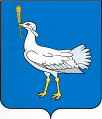 РОССИЙСКАЯ ФЕДЕРАЦИЯМУНИЦИПАЛЬНЫЙ  РАЙОНБОЛЬШЕГЛУШИЦКИЙСАМАРСКОЙ  ОБЛАСТИАДМИНИСТРАЦИЯСЕЛЬСКОГО  ПОСЕЛЕНИЯБОЛЬШАЯ ДЕРГУНОВКА_______________________ПОСТАНОВЛЕНИЕот __   _________ 201_г. №                                   ПРОЕКТпринятие решения о предоставлении разрешения либо отказе
в предоставлении муниципальной услуги, выдача (направление) заявителю документов